  الفيدرالية الجزائرية لكرة القدم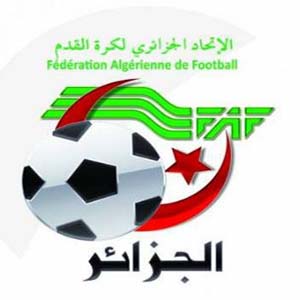 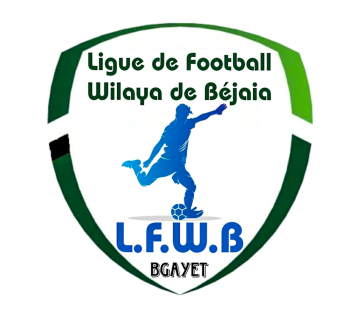                                Fédération Algérienne de Footballرابطة كرة القدم لولاية بجاية                             Ligue de Football de la Wilaya de BéjaiaDIRECTION DES COMPETITIONSHONNEURPROGRAMMATION  16° JOURNEEVENDREDI 15 MARS 2024SAMEDI 16 MARS 2024&&&&&&&&&&&&&&&&&&&&&PRE-HONNEURPROGRAMMATION  16° JOURNEEVENDREDI 15 MARS 2024SAMEDI 16 MARS 2024&&&&&&&&&&&&&&&&&&&&&JEUNES GROUPE « 1 »PROGRAMMATION 12° JOURNEEVENDREDI 15 MARS 2024SAMEDI 16 MARS 2024&&&&&&&&&&&&&&&&&&&&&JEUNES GROUPE « 2 »PROGRAMMATION 13° JOURNEEVENDREDI 15 MARS 2024SAMEDI 16 MARS 2024&&&&&&&&&&&&&&&&&&&&&JEUNES GROUPE « 3 »PROGRAMMATION 12° JOURNEEVENDREDI 15 MARS 2024SAMEDI 16 MARS 2024&&&&&&&&&&&&&&&&&&&&JEUNES GROUPE « A »PROGRAMMATION 13° JOURNEESAMEDI 16 MARS 2024&&&&&&&&&&&&&&&&&&&JEUNES GROUPE « B »PROGRAMMATION 12° JOURNEEVENDREDI 15 MARS 2024SAMEDI 16 MARS 2024&&&&&&&&&&&&&&&&&&&JEUNES GROUPE « C »PROGRAMMATION 13° JOURNEEVENDREDI 15 MARS 2024SAMEDI 16 MARS 2024&&&&&&&&&&&&&&&&&&&&SOUS TOUTES RESERVES DE CHANGEMENT.StadesRencontresRencontresHorairesBEJAIA NACERIACR MellalaRC Seddouk 14 H 30M’CISNAO M’CisnaAS Oued Ghir14 H 30AOKASCRB AokasJS Melbou14 H 30BENAL. PRINCIPALUS Soummam ARB Barbacha 14 H 30StadesRencontresRencontresHorairesBENI MANSOURUS Beni MansourNC Bejaia14 H 00BEJAIA NACERIAJS I. OuazzougJSB Amizour14 H 30StadesRencontresRencontresHorairesADEKARJST Adekar  WRB Ouzellageun14 H 30StadesRencontresRencontresHorairesAIT SMAILAS Ait SmailNRB Smaoun14 H 00BENAL. PRINCIPALCS P. CivileOS Tazmalt14 H 30FERAOUNO FeraounJS Bejaia14 H 00EXEMPTOC Akfadou - ES SmaounOC Akfadou - ES SmaounOC Akfadou - ES SmaounStades		Rencontres		RencontresU19U17U15BENAL. ANNEXEJS Bejaia NC Bejaia 10 H 0014 H 3016 H 00AIT SMAILAS Ait Smail JS I. Ouazzoug 10 H 3014 H 3016 H 00Stades		Rencontres		RencontresU19U17U15S.E.TENINEAS S.E.TenineJS Melbou-----------13 H 0014 H 30BENAL. PRINCIPAL CS P. Civile US Soummam09 H 3011 H 3013 H 00EXEMPTCRB AokasCRB AokasCRB AokasCRB AokasCRB AokasStades		Rencontres		RencontresU19U17U15FERAOUNO FeraounJSB Amizour10 H 3014 H 3016 H 00Stades		Rencontres		RencontresU19U17U15BARBACHAARB BarbachaJST Adekar10 H 3012 H 3014 H 00SMAOUNNRB SmaounCR Mellala10 H 3012 H 3014 H 00AS Oued GhirOC Akfadou10 H 3012 H 3014 H 00-------------------------JSA AmizourES SmaounDéjà jouéesDéjà jouéesDéjà jouéesStades		Rencontres		RencontresU19U17U15AIT R’ZINERC Ighil Ali US Beni Mansour----------10 H 0011 H 30BENI MAOUCHEES Beni MaoucheOS Tazmalt10 H 3014 H 3016 H 00Stades		Rencontres		RencontresU19U17U15TIMEZRITES Timezrit O M’Cisna10 H 3012 H 3014 H 00BOUHAMZAIRB BouhamzaRC Seddouk10 H 3012 H 3014 H 00OUZELLAGUENWRB OuzellaguenCRB Ait R’Zine10 H 3012 H 3014 H 00Stades		Rencontres		RencontresU17U15MELBOUES MelbouJS Djoua13 H 0014 H 30AOKASJSC AokasAS Taassast13 H 0014 H 30BENAL. ANNEXEASTW BejaiaAJT Bejaia10 H 0011 H 30------------------------------AWFS BejaiaJS TamridjetDéjà jouéesDéjà jouéesEXEMPTASC BEJAIAASC BEJAIAASC BEJAIAASC BEJAIAStades		Rencontres		RencontresU17U15EL KSEURBC El KseurCR Bejaia10 H 0011 H 30BEJAIA NACERIAMC BejaiaAEF Sahel10 H 0011 H 30WA Tala HamzaEF Ibourassen10 H 0011 H 30Stades		Rencontres		RencontresU17U15BENAL. ANNEXEGouraya BejaiaUS Kendira13 H 0014 H 30----------------------------UST BejaiaGC BejaouiDéjà jouéesDéjà jouéesStades		Rencontres		RencontresU17U15BOUHAMZAAS BouhamzaJS Chemini10 H 0011 H 30Stades		Rencontres		RencontresU17U15SIDI AICHOS TinebdarEC Adekar12 H 0013 H 30LAAZIBJS IchelladhenRSC Akhenak12 H 0013 H 30BOUDJELLILCS Boudjellil El Flaye ACS12 H 0013 H 30TIBANEO TibaneO Biziou12 H 0013 H 30